This document summarizes the evaluation results and activities identified for the IMT-2020 candidate technology submission(s) in Document IMT-2020/76 from 5GIF Independent Evaluation Group (5GIF-IEG).1	BackgroundThe period from February 2022 (the 40th meeting of Working Party(WP) 5D) to October 2022 (the 42nd meeting of Working Party 5D) has been designated for evaluation of the new IMT-2020 candidate technology submission for ‘after year 2021’ by Independent Evaluation Groups.The 5GIF Independent Evaluation Group (5GIF-IEG) is a registered Independent Evaluation Group. At the 42nd meeting of Working Party 5D, a final Evaluation Report on IMT-2020 candidate technology submissions in Document IMT-2020/76 was submitted by 5GIF Independent Evaluation Group (5GIF-IEG) (5D/1462). Working Party 5D has reviewed the evaluation report, and will consider it further in the IMT-2020 development process.2	Evaluation summary for a RIT for IMT-2020 candidate technology in Document(s) IMT-2020/762.1	Use of information in Report ITU-R M.2412Does Independent Evaluation Group confirm use of Report ITU-R M.2412 in their work?  Yes	 No2.2	Provision of compliance templatesProvision of compliance template for services (section 5.2.4.1 of Report ITU-R M.2411)  Yes	 NoProvision of compliance template for spectrum (section 5.2.4.2 of Report ITU-R M.2411)  Yes	 NoProvision of compliance template for technical performance (section 5.2.4.3 of Report ITU-R M.2411)  Yes	 No2.3	Summary of conclusions of the evaluation reportDoes the Evaluation Report indicate that the candidate technology meets minimum service and spectrum requirements?Service requirements:	 Yes	 NoSpectrum requirements:	 Yes	  NoWhich test environments have been considered in the evaluation report? What is outcome of the evaluation?2.4	Additional evaluation methodologies and assumptionsHave any additional evaluation methodologies or assumptions that had not been included in the Report ITU-R M.2412 been used in evaluation? Yes	 No3	Evaluation ReportNote: In the introduction of document 5D/1462, there was an indicated editorial correction to table 5.1.3. This editorial has been noted in document IMT-2020/85. ______________Radiocommunication Study Groups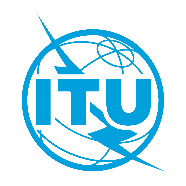 Source:	Document 5D/TEMP/729 (Rev.1)Document IMT/2020/81-ESource:	Document 5D/TEMP/729 (Rev.1)26 October 2022Source:	Document 5D/TEMP/729 (Rev.1)English onlyWorking Party 5DWorking Party 5DEvaluation by 5GIF Independent Evaluation Group (5GIF-IEG) of IMT-2020 candidate technology submission 
in Document(s) IMT-2020/76 Evaluation by 5GIF Independent Evaluation Group (5GIF-IEG) of IMT-2020 candidate technology submission 
in Document(s) IMT-2020/76 Test environmentDoes the evaluation report indicate that the minimum technical performance requirements are met in the test environment? Indoor Hotspot – eMBB Yes	  No Dense Urban – eMBB Yes	  No Rural – eMBB Yes	 No Urban Macro – mMTC Yes	  No Urban Macro – URLLC Yes	 NoThe number of the final evaluation reportThe name of the final evaluation reportThe files of the final evaluation report5D/1462FINAL Evaluation Report from 5G India Forum Independent Evaluation Group for EUHT Technology under